                                                                              CURRICULAM VITAEPOST APPLIED FOR 	:	 CHIEF COOKNAME	:	VIRENDRA RAWAT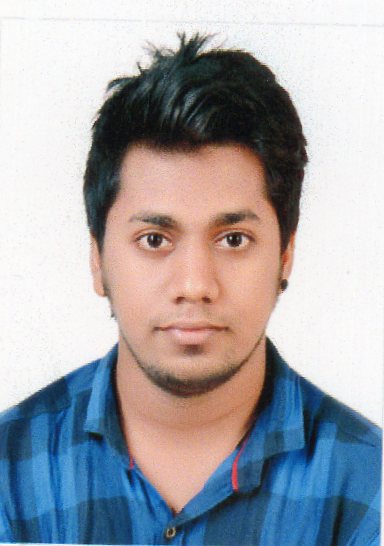 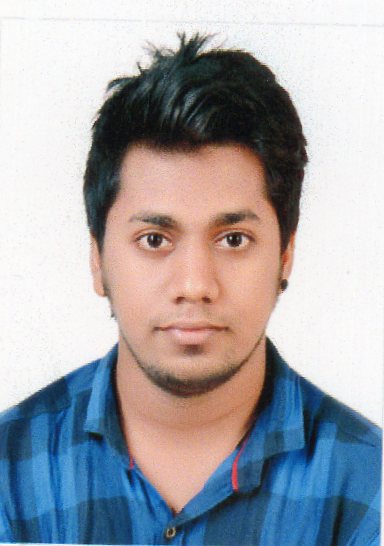 FATHER NAME		:	SUNDERSINGH RAWATGENDER / MARITAL STATUS	:	MALE, UNMARRIEDDATE OF BIRTH	:	 23 / 05 /1992NATIONALITY / RELIGION	:	INDIAN / HINDU  LANGUAGES KNOWN	:	ENGLISH, HINDICONTACT NO 	 :	8433609606 / 9324498234QUALIFITION	:	12TH PASSEDEMAIL	                                                                          :                  rawat.virendra1@gmail.comDOCUMENT DETAILSCERTIFICATE DETAILSEXPERIENCE   TWO SELLING ON PLAT FORM (HIRA / MNW /N97) AS A COOK.        DATE   :PLACE:                                                                                                                        (VIRENDRA RAWAT)PRESENT ADDRESSPERMANENT ADDRESSSURBI HS 1 UTKARSH  RAHIVASI CHAWL NR AMBEDKAR MAIDAN AZAD NAGAR KOLSHET RD , THANE PIN : 400607 , MAHARASHTA  , INDIASURBI HS 1 UTKARSH  RAHIVASI CHAWL NR AMBEDKAR MAIDAN AZAD NAGAR KOLSHET RD , THANE PIN : 400607 , MAHARASHTA  , INDIADOCUMENTNUMBERDATE OF ISSUEDATE OF EXPPLACE OF ISSUEPASSPORTN469982016/10/201515/10/2025THANEINDOS15CL039024/03/2015UNLIMITEDMUMBAICDC(INDIAN)MUM 25422706/11/201505/11/2025	MUMBAI	INDIAN COCCC/MUM/2020/E00457708/01/2020UNLIMITEDMUMBAIOTFC / CTFCYAK/OCTCO/12/003/14/1610/12/2016UNLIMITEDMUMBAIYELLOW FEVER1903011/03/2019UNLIMITEDMUMBAICOURSECERTIFICATE NO.DATE OF ISSUEPLACE OF ISSUEE.F.A.BPMA/E/724/201523/04/2015MUMBAIP.S.S.R.BPMA/PSSR/1240/201524/04/2015MUMBAIF.P.F.FBPMA/FPFF/633/201527/04/2015MUMBAIP.S.T.BPMA/PST/385/201516/04/2015MUMBAIP.S.R.S.BPMA/PSRR/1240/201520/04/2015MUMBAIAUGMBPMA/AUGM/633/201523/04/2015MUMBAISTSDSDBPMA/STS/791/201523/04/2015MUMBAIOTFC/ CTFCYAK/OCTCO/12/003/14/1610/12/2016MUMBAISHIP COOK COOKERY CERTIFICATEBMFEMA/COOKERY/609/19/2030/12/2019MUMBAISTEWARD TRAINIG PROGRAMAIMS/STP/04/32/201908/04/2019MUMBAIBASIC H2S TRAINING0058901409061917357209/06/2019ABU DHABIBOSIET (OPITO APPROVED)005857000406191734162/06/2019ABU DHABINOCOMPANY NAMESHIP NAMEGRTFLAGRANKSING INSING OFF1Udaya shippingKUDETA 43052910PANAMACOOK11.01.201913.01.20201Udaya shippingM.V.VAHANA ARYAN5687SINGAPORECOOK23.06.201916.12.20182AMSDELMA111150UAECOOK23.02.201825.12.20183AMSDELMA111150UAECOOK20.02.201723.02.2018